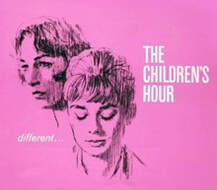 This Week’s Afternoon Schedule for The Children’s HourMon., 4:15 – 5:15Cast: AllCrew: Set, Costumes, Props, Lights, Sound, PublicityTues., 4:15 – 5:15Cast: AllCrew: Set, Costumes, Props, Lights, SoundWeds., 4:15 – 5:15Cast: AllCrew: Set, Costumes, Props, Lights, Sound, PublicityThurs., 4:15 – 5:15Cast: AllCrew: Set, Costumes, Props, PublicityFri., 4:15 – 5:15Cast: AllCrew: Set, Costumes, Props